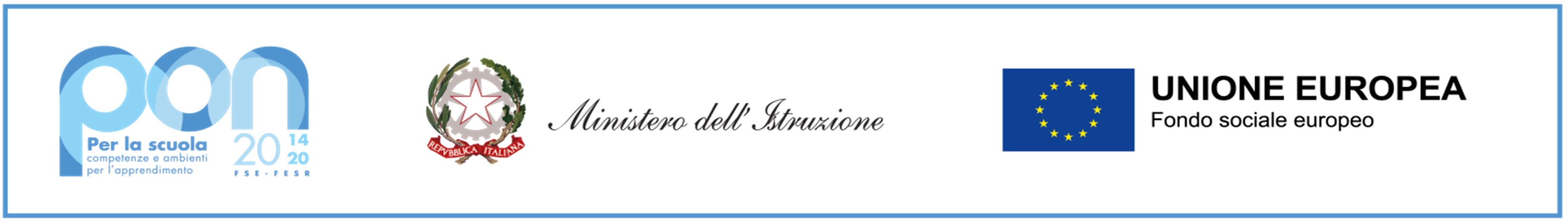 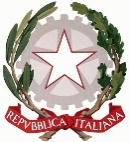 Ministero dell’istruzione, dell’università e della ricerca Istituto Comprensivo “G. Marconi” di CasalmaggioreVia De Gasperi, 4 – 26041 CasalmaggioreC.F. 81002130193Tel. 0375285611e-mail: cric816008@istruzione.ite-mail certificata: cric816008@pec.istruzione.itsito: http://www.icmarconicasalmaggiore.itMODELLO DI DOMANDA DI AMMISSIONE ALLA SELEZIONE (All. A)Selezione pubblica mediante procedura comparativa per la selezione del Responsabile del Servizio di Prevenzione e Protezione (RSPP) a.s. 2022-23All’IC Marconi Via De Gasperi, 426041 Casalmaggiore (CR)Il/La sottoscritto/a	nato/a a	il	, avendo preso integrale conoscenza di tutte le norme e condizioni stabilite dal bando di selezione,C H I E D Edi essere ammesso/a a partecipare alla Selezione del Responsabile del Servizio di Prevenzione e Protezione (RSPP) per l’a.s. 2022-23A tal fine dichiara sotto la propria responsabilità, ai sensi degli artt. 46 e 47 del DPR 445/2000,consapevole che le dichiarazioni mendaci sono punite ai sensi del codice penale e delle leggi speciali in materia:di chiamarsi	e di essere nato/a    a	il 	Codice Fiscale.	;di essere residente nel comune di						e di avere recapito al seguente indirizzo:	CAP		,	numero	telefonico	, indirizzo e-mail		al quale dovranno essere inoltrate tutte le eventuali comunicazioni relative alla selezione;di impegnarsi a comunicare eventuali cambiamenti relativi a indirizzo di residenza, recapito telefonico e indirizzo e-mail;di	essere	domiciliato	in	 		 (specificare solo se diverso dalla residenza);di essere cittadino/a	_ (italiano o di uno degli stati membri dell’UE);di essere in possesso dell’idoneità psico-fisica allo svolgimento delle mansioni previste per l’incarico;di essere   in   possesso   del   seguente   titolo   di   studio    	 	, conseguito con il	punteggio   di	presso 	nell’Anno	(in caso di titolo conseguito presso Istituto scolastico straniero indicare gli estremi del provvedimento di equipollenza o equiparazione 	;di godere dei diritti civili e politici e di essere iscritto/a nelle liste elettorali del Comune di 	, ovvero di non essere iscritto o cancellato dalle medesime liste per i seguenti motivi:		;(solo per i cittadini di uno Stato membro dell'Unione Europea) di godere dei diritti civili e politici anche nello	Stato	di	appartenenza	o	provenienza	o	in	caso	contrario	indicarne	i	motivi 	;di non essere stato/a destituito/a o dispensato/a dall'impiego presso una pubblica amministrazione per persistente insufficiente rendimento ovvero di non essere stato dichiarato decaduto/a per aver conseguito l’impiego mediante produzione di documenti falsi o viziati da invalidità insanabile, ovvero non essere stato licenziato per le medesime motivazioni;di non avere subito condanne penali e di non avere procedimenti penali pendenti per reati che comportano l’interdizione dai pubblici uffici ovvero in caso contrario specificare la natura delle condanne riportate ovvero dei procedimenti in corso	;di accettare espressamente ed incondizionatamente tutte le norme contenute nel bando di selezionedi ricoprire alla data di scadenza del presente bando il ruolo di docente in servizio (indicare grado di scuola, Istituto presso cui si presta servizio, eventuale classe di concorso)che quanto indicato nella scheda delle pubblicazioni e titoli di studio e delle esperienze professionali (All. B) corrisponde al vero;Offerta economica annua uguale od inferiore alla cifra indicata nel bando all’art. 6(luogo e data)	(firma)************************************************